100學年度第1學期課程表※必修 9 個學分，選修 9 個學分，合計 18 個學分。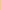 